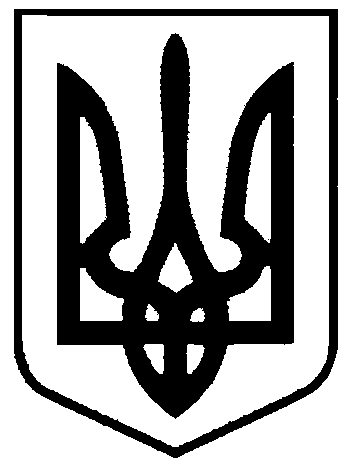 СВАТІВСЬКА МІСЬКА РАДАВИКОНАВЧИЙ КОМІТЕТРІШЕННЯ від  «09» січня  2019 р.    	                   м. Сватове                                                  № 7  «Про затвердження проектно-кошторисної документації на проведення  реконструкції котельної № 8, с. Сосновий,  м.Сватове» Розглянувши проектно-кошторисну документацію «Реконструкція котельної №8, с. Сосновий, Сватівського району, Луганської обл., вул. В.Я. Чайки,20 (коригування)», керуючись  ст. 30 Закону України «Про місцеве самоврядування в Україні», Виконавчий комітет Сватівської міської радиВИРІШИВ:             1. Затвердити проектно-кошторисну документацію «Реконструкція котельної №8,           с. Сосновий, Сватівського району, Луганської обл., вул. В.Я. Чайки,20 (коригування)», за адресою: с. Сосновий, Сватівського району, Луганської обл., вул. В.Я. Чайки,20» на загальну суму 8381,009 тис.грн.              2. Контроль за виконанням даного рішення покласти на заступника міського  голови з питань діяльності виконавчих органів ради  Євтушенко О.І. Сватівський міський голова				            Є.В.  Рибалко